E-TWİNNİN SEMİNERİ DÜZENLENDİ.  						SalihliTV haberİletişim kurmak, işbirliği yapmak, projeler geliştirmek, paylaşmak; kısacası Avrupa’daki en heyecan verici öğrenme topluluğunu hissetmek ve bu topluluğun bir parçası olmak için, Avrupa ülkelerindeki katılımcı okullardan birinde çalışan personele (öğretmenler, müdürler, kütüphaneciler v.b.) yönelik bir platform sunmayı amaçlayan eTwinning Portalı eğitim semineri düzenlendi.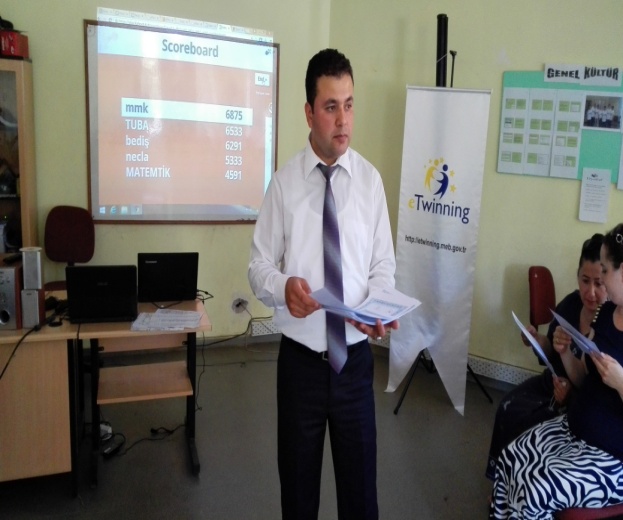 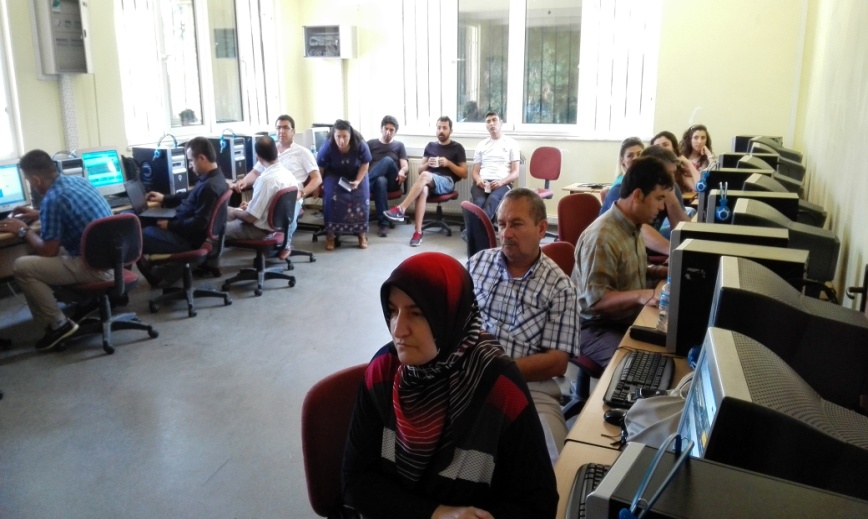 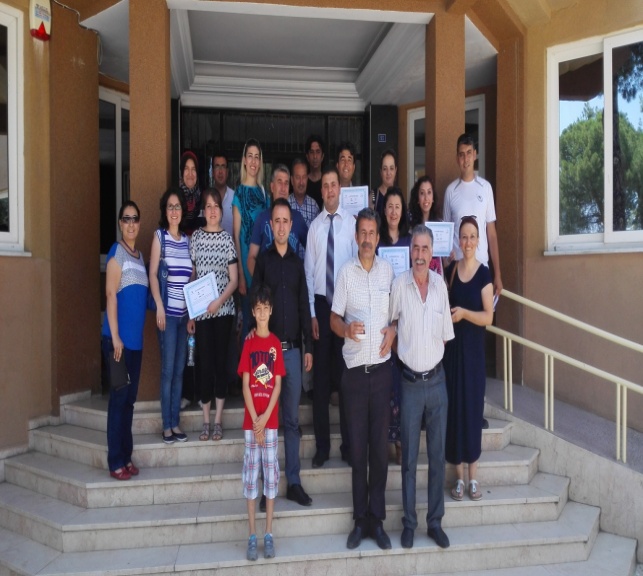 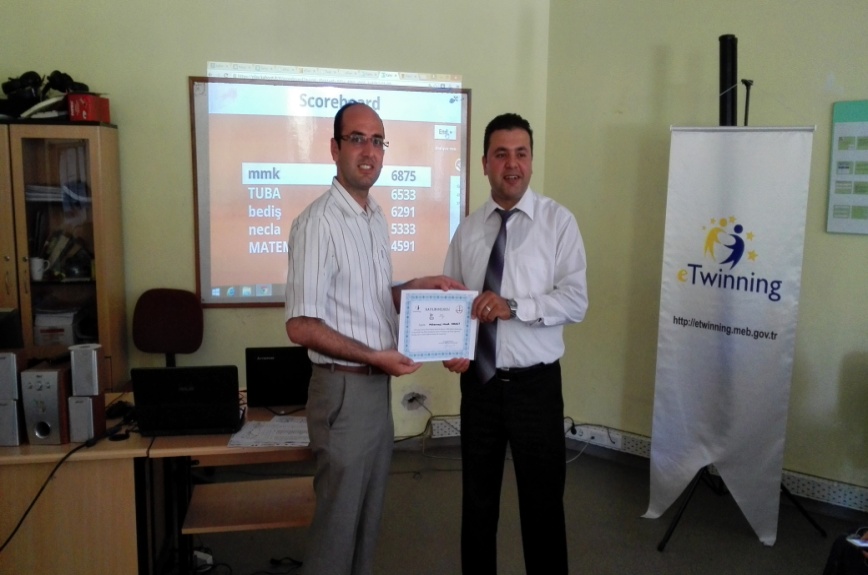 